Общеколледжная олимпиада к 145-летию А.Е.Кулаковского.Харлампьева Мария Павловна, преподаватель ГБПОУ РС(Я) «Вилюйский профессионально -  педагогический колледж имени Н.Г.Чернышевского».16 марта 2022 года, исполнилось 145 лет со дня рождения великого поэта – писателя Алексея Елисеевича Кулаковского.Каждое поколение сходится в едином мнении о том, что А.Е.Кулаковский – стоял у истоков становления якутской литературы. Именно ему в истории якутской литературы выпали пророческие функции в силу его гениальности, универсальности таланта, энциклопеличности знаний, притягательности высокой нравственной культуры. Уникальность личности Алексея Елисеевича заключается в том, что он ещё при жизни стал духовным средоточием народов Якутии, символом и дыханием якутского народа. Потому вполне закономерно, что с каждым годом возрастает интерес к творчеству и личности А.Е.Кулаковского как со стороны читателей, так и со стороны исследователей.Коллектив 371 группы отделения Педагогики дополнительного образования Вилюйского профессионально – педагогического колледжа имени Н.Г.Чернышевского приглашает студентов окунуться в мир художественного творчества поэта – писателя и принять участие в Общеколледжной олимпиаде, посвященной к 145 – летию со дня рождения А.Е.Кулаковского.Положение об олимпиаде в приложении к письму.Положение о проведении общеколледжной олимпиады, посвященной к 145 – летию со дня рождения Алексея Елисеевича Кулаковского.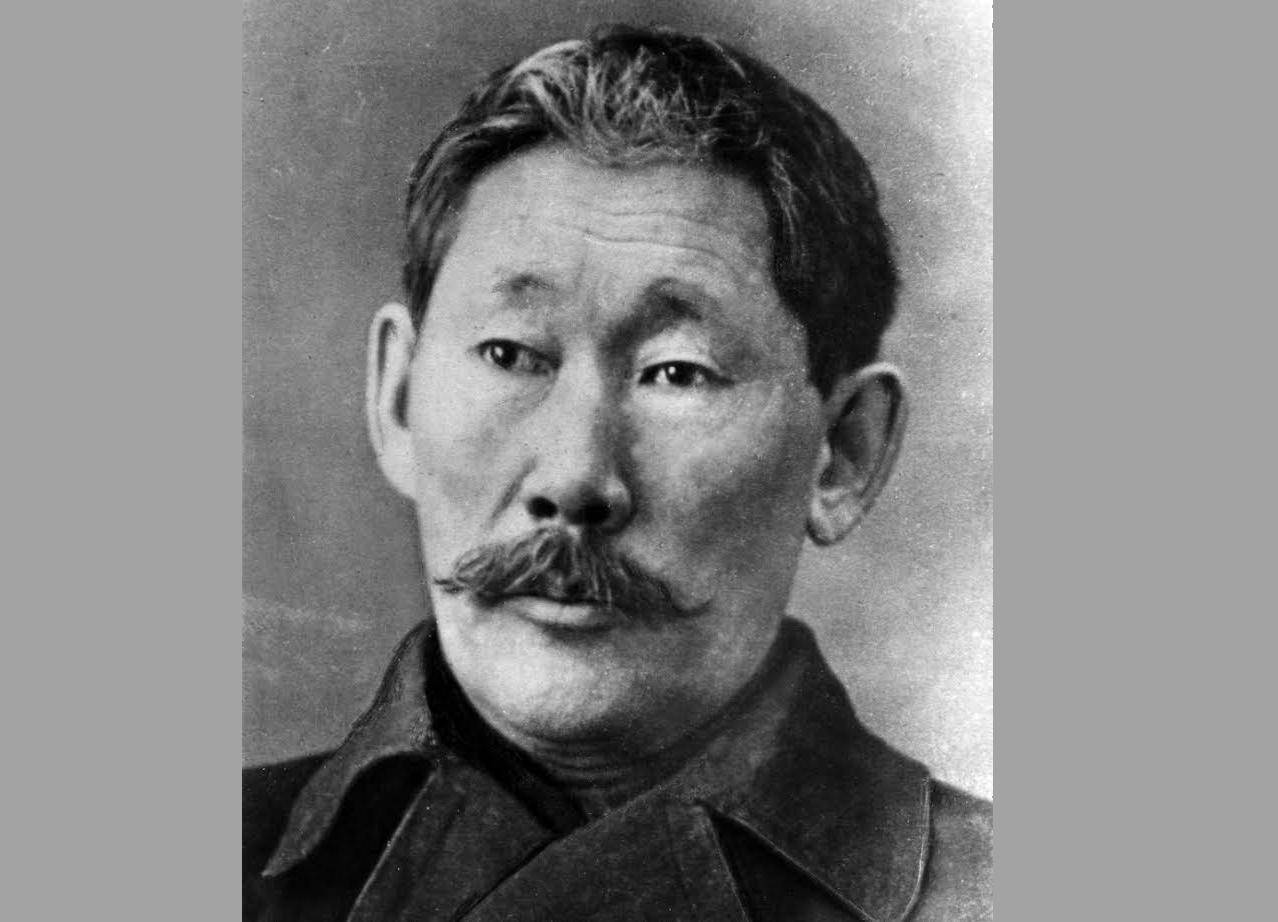 Общая информация: Олимпиада представляет собой очное мероприятие, проводимое по инициативе 371 группы, отделения Педагогики дополнительного образования ГБПОУ РС (Я) «Вилюйский профессионально – педагогический колледж имени Н.Г.Чернышевского.Олимпиада приурочена к 145-летию со дня рождения великого якутского поэта – писателя Алексея Елисеевича Кулаковского, и посвящена его жизни и творчеству.Организационный комитет олимпиады, рекомендует ознакомиться с жизнью и творчеством поэта - писателя на сайтах https://cbsykt.ru/news/youtube-ks-k-leekh-l-ks-y-rubrika-ayar-le-yllygynan/   https://nikolaevcentre.ru/virtual/23/index.html Цель олимпиады: Создание условий для интеллектуального развития и поддержки талантов среди студентов Вилюйского профессионально – педагогического колледжа имени Н.Г.Чернышевского; развитие знаний и творческих способностей молодежи; повышение уровня культурного и духовного развития студентов колледжа.Задачи олимпиады:Познакомить с творчеством великого якутского поэта - писателя А.Е.Кулаковского; Актуализировать ценность и значимость якутской литературы; Расширить кругозор участников олимпиады; Развивать навыки поиска и анализа информации.Сроки и место проведения олимпиады:Олимпиада проводится 18 марта 2022 года в 15:00 в кабинете № 319 «Б» ВППК имени Н.Г.Чернышевского.Участники олимпиады:С каждого отделения колледжа для участия в олимпиаде требуются по 3 студента (курс - любой).Условия участия:Участие в олимпиаде – бесплатное. Участники проходят регистрацию непосредственно перед началом выполнения олимпиадных заданий и отвечают на вопросы. На каждого студента дается 1 попытка выполнения заданий олимпиады.Время выполнения заданий: 45 минут.Подведение итогов:Максимально возможное количество баллов, которое можно набрать в олимпиаде – 25 баллов. Призеры определяются в конце результатов олимпиады и награждаются грамотами. Все участники олимпиады получают сертификаты об участии.Призовые места распределяются по наибольшему количеству набранных баллов.Общеколледжная олимпиада к 145 – летию А.Е.Кулаковского.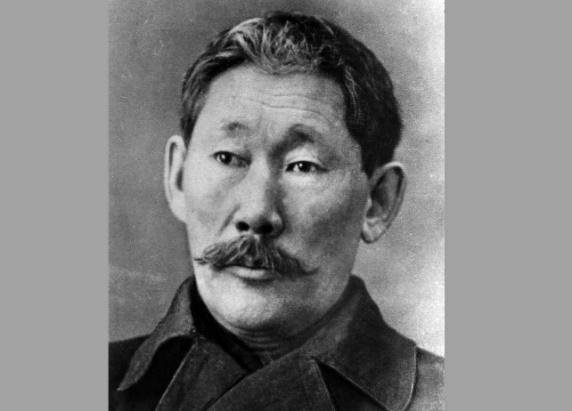 Отделение: ____________________________Группа: _______________________________ФИО студента: _________________________В каком улусе (районе) родился Кулаковский?А) Вилюйский улусБ) Чурапчинский улус В) Мегино-Кангаласский улусГ) Таттинский улусВ какой своей поэме Алексей Елисеевич предвидел что вторая Мировая война будет развязана фашистской Германией в 40-х годах?А) «Шаман Кэрэкэн»Б) «Сон Шамана»В) «Скупой богач»Г) «Проклятый до рождения»А.Е.Кулаковский был первым якутом, который окончил это образовательное учреждение.А) Речное училищеБ) Вилюйское начальное училищеВ) Якутское реальное училищеГ) Якутский государственный университет.Кому принадлежат эти слова:«Что же вы делаете? Опомнитесь! Ведь А.Е.Кулаковский – светоч якутского народа!»А) Сивцев Д.К.Б) Софронов А.И.- АлампаВ) Ойунский П.А.Г) Яковлев С.С. – Эрилик Эристиин.Сколько лет Алексей Елисеевич проработал в Вилюйском начальном училище?А) 3 годаБ) 2 годаВ) 5 летГ)1 год.Самая известная поэма А.Е.Кулаковского:а) «Сайын кэлиитэ»б) «Ойуун туулэ»в) «Кэччэгэй баай» г) «Саха дьахталларын мэтириэттэрэ»Из предложенных вариантов выберите правильное значение его псевдонима:А) «Сын ворона»Б) «Сын солнца»В) «Сын орла»Г) «Сын народа»В какой стране был открыт памятник Кулаковскому?а) Казахстан б) Белоруссияв) Болгарияг) КыргызстанУстановите в хронологическом порядке произведения А.Е.Кулаковского начиная с самого раннего и заканчивая Произведения: 1. «Сүүһүн туолбут эмээхсин ырыата»                            2. «Саха дьахталларын мэтириэттэрэ»                            3. «Төрүү илигиттэн түҥнэри төлкөлөөх»                            4. «Байанай алгыһа»А) 4, 2, 1, 3Б) 1, 2, 3, 4В) 2, 1, 4, 3Г) 4, 2, 1, 3Что Кулаковский изучал во время путешествий? А) природу родного краяБ) этнопсихологиюВ) животноводство Г) изучал эвенский языкСколько языков знал Кулаковский а) 16 тюркских языков, русский, якутский и эвенкийскийб) Якутский, русский, французский и несколько диалектов китайскогов) 16 тюркских языков, 3 европейских языка, русский, якутский и эвенкийский.Что послужило поводом для написания «Письма якутской интеллигенции»а) Съезд интеллигенции 28 июля 1912 годаб)Разногласия с товарищами по политическим вопросамв) Знакомство с Платоном Ойунским и обсуждение уровня развития образования в Якутии«… Кулаковский видел мир таким, каким его видят все люди на земле, но смотрел глазами … Кого ?а) поэтаб) якута в) народаг) орлаКому принадлежит следующее утверждение?«И будущие исследователи якутоведы - особо отметят значение эпохи Кулаковского" и "все они подтвердят, что письменная литература и творческая мысль в Якутии зародились в период деятельности Кулаковского»А) М.К.АммосовБ) П.А.ОйуунскийВ) Сивцев К.Д.Г) Софронов А.И.- АлампаПервая поэма Кулаковского:А) Ойуун туулэБ) Сайын кэлиитэВ) Байанай алгыьа Г) Ерус бэлэхтэрэКак зовут сына Алексея Николаевича, который пошел по стопам своего отца и стал писателем?А) Реас Алексеевич КулаковскийБ) Никита Алексеевич КулаковскийВ) Ясон Алексеевич КулаковскийГ) Платон Алексеевич Кулаковский.Идей какого античного философа придерживался Кулаковский? Он даже перенял у него любовь к странствиям с познавательными целями.А) АристотельБ) ПериклВ) ПлатонГ) СократКакое произведение Кулаковского включено в другое известное произведение, написанное его современником?а) Пьеса Василия Никифорова «Манчаары»б) Повесть Софрона Данилова «Манчаары»в) Пьеса Анемподиста Софронова «Таптал»Какие издания были изъяты и сожжены по решению партийных органов?а) Все произведения Кулаковскогоб) Все научные труды до 54 года и «Ырыа Хоьоон»в) Ни одно из произведений, дело ограничилось устным запретомКакими из перечисленных видов спорта не занимался Алексей Кулаковский?а) Шахматыб) Экстремальный туризмв) Езда на велосипедеКакой подвиг совершил Кулаковский в 1917-1918 годы?а) Спас тонувших на реке Лене детейб) Вылечил ребенка во время поездки в Верхневилюйский улусв) Спас людей от голодной смертиКакое известное народное прозвище было у родного брата Алексея Елисеевича?А) Байанайдаах УйбаанБ) Оонньуулаах УйбаанВ) Ырыа ЫлдьааГ) Табаахыырап УйбаанКакие учебные дисциплины преподавал А.Е.Кулаковский во время работы в Вилюйске учителем?А) якутский язык и литератураБ) математика и физикаВ) русский язык и литератураГ) культура народов Севера.Сколько было детей у А.Е.Кулаковского?А) 6Б) 3В) 5Г) 225. На фотографии, под каким номером изображена 1-я жена А.Е.Кулаковского -  Евдокия Оросина?А) 2Б) 3В) 1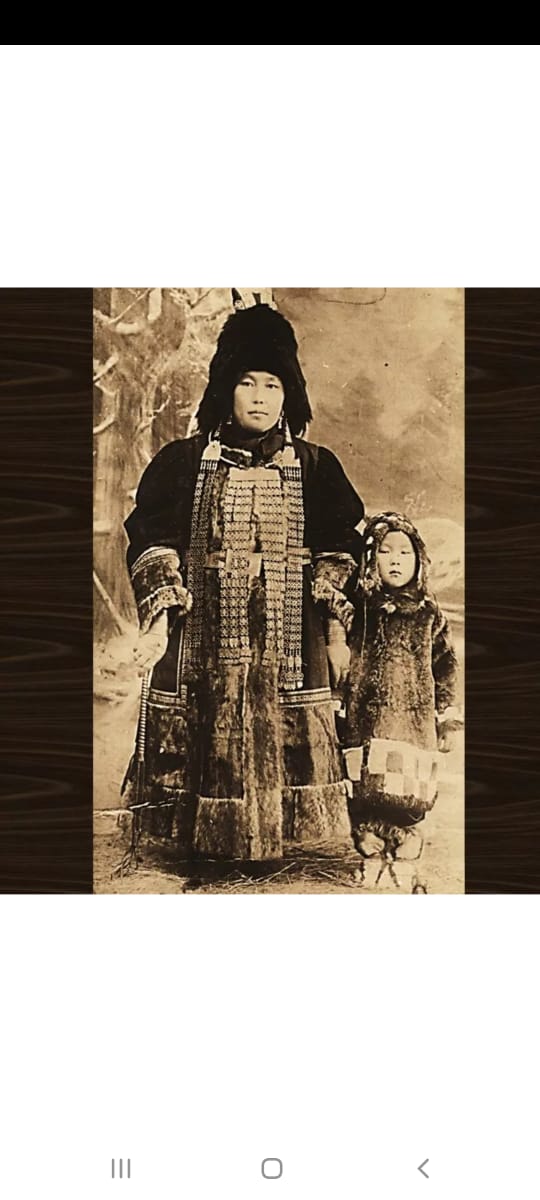 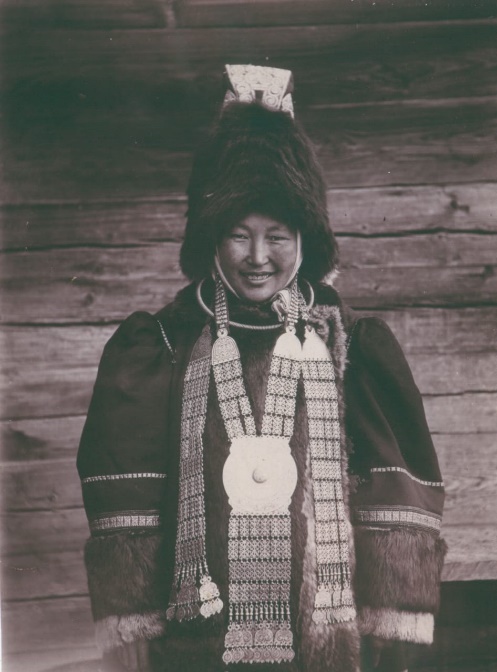 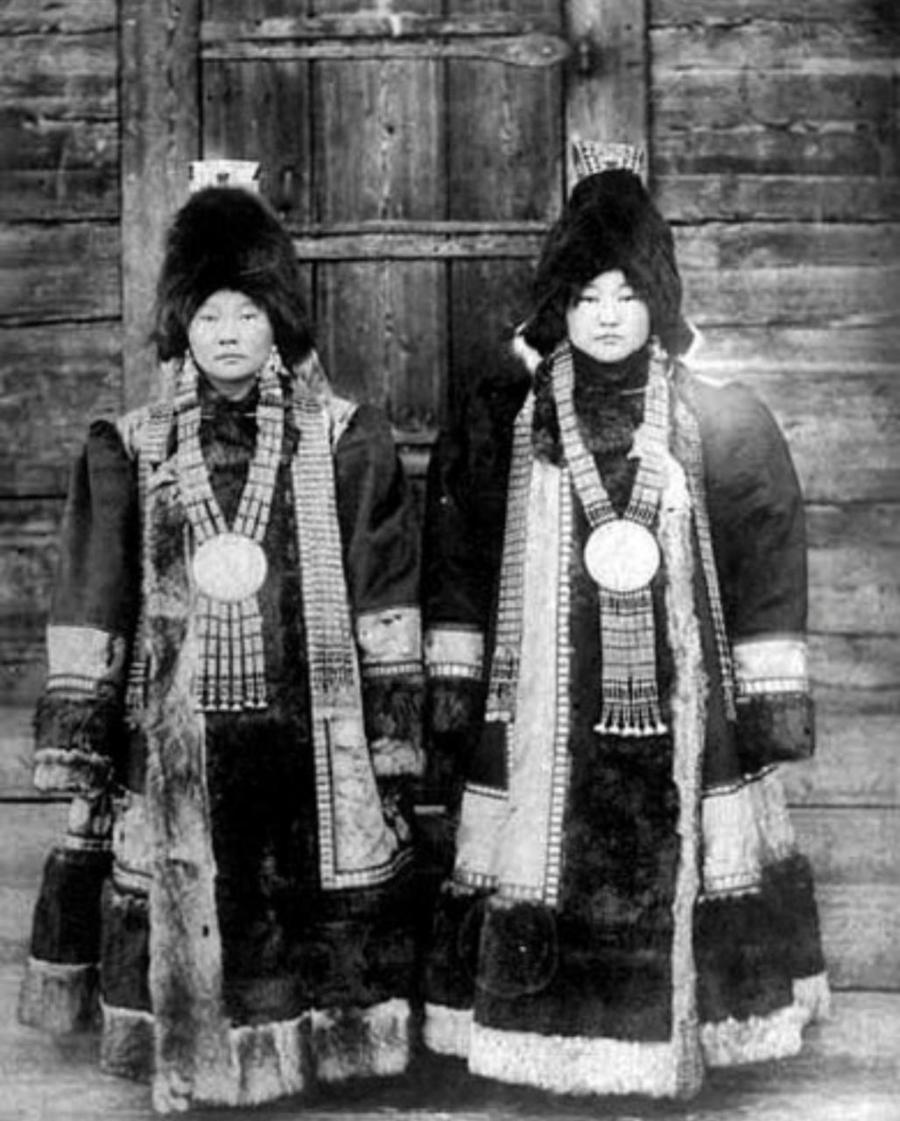                   1                                         2                                              3ФИО студента: _____________________________________________Группа: ____________Ответы: 